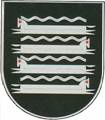 ĮSAKYMASDĖL MAŽOS VERTĖS PIRKIMŲ ORGANIZAVIMO TVARKOS PATVIRTINIMO	Vadovaudamasi  2017 m. gegužės 2 d. Lietuvos Respublikos viešųjų įstatymo Nr. I-1491 pakeitimo įstatymu Nr. XII-327 ir Mažos vertės tvarkos aprašu, patvirtintu Viešųjų pirkimų tarnybos direktoriaus 2017 m. birželio 28 d. įsakymu Nr. IS-97 „Dėl mažos vertės pirkimų tvarkos aprašo patvirtinimo“,	t v i r t i n u mokyklos Mažos vertės pirkimų organizavimo tvarką (pridedama).PPAVIRTINTA				Pravieniškių Stasio Tijūnaičio pagrindinės				mokyklos direktoriaus 2017 m. rugpjūčio 24 d.				įsakymu Nr. V-127kAIŠIADORIŲ R. PRAVIENIŠKIŲ STASIO TIJŪNAIČIO PAGRINDINĖS MOKYKLOS MAŽOS VERTĖS PIRKIMŲ ORGANIZAVIMO TVARKAMažos vertės pirkimai organizuojami vadovaujantis Viešųjų pirkimų tarnybos direktoriaus 2017 m. birželio 28 d. įsakymu patvirtintu mažos vertės pirkimų tvarkos aprašu.Pirkimus atlieka pirkimų organizatorius arba pirkimų komisija.                                                 Pirkimų organizatorius atlieka pirkimus, kai prekių, paslaugų ar darbų pirkimų vertė be PVM  yra mažesnė kaip 3000 Eur (trys tūkstančiai eurų).                                                                                  Pirkimų komisija atlieka pirkimus, kai prekių, paslaugų ar darbų pirkimų vertė be PVM  yra didesnė kaip 3000 Eur (trys tūkstančiai eurų). Komisija dirba pagal patvirtintą darbo reglamentą.                                                                                    Mokyklos direktorius pirkimų komisijai gali pavesti atlikti pirkimus neatsižvelgiant į nurodytas vertes 2.2. punkte.Pirkimams vykdyti remiantis išlaidų prekėms ir paslaugoms sąmata, pirkimų iniciatorių paraiškomis, daugiamete pirkimų praktika sudaromas metinis pirkimų planas (priedas Nr. 5), kuris patvirtinamas mokyklos direktoriaus įsakymu iki einamų metų kovo 15 d. Pirkimų planą sudaro pirkimų organizatorius. Pirkimų planas, jai vykdomi pirkimai nenumatyti pirkimų plane, turi būti tikslinamas.Kiekvienas pirkimas atliekamas pagal pirkimo iniciatoriaus parengtą paraišką (priedas Nr. 1). Pirkimų paraiškoje nurodoma prekių ar paslaugų kiekiai, savybės, parametrai, numatoma pirkimų vertė, pirkimo būdas, iki kada atlikti pirkimą. Mokyklos vyriausias buhalteris parašu patvirtina, kad numatytam pirkimui pakanka piniginių lėšų. Mokyklos direktoriaus patvirtinta pirkimų paraiška perduodama pirkimą atliekančiam asmeniui, pirkimų organizatoriui ar pirkimų komisijos pirmininkui.Pirkimą atliekantys asmenys pasirenka pirkimo būdą.Apie numatomą pirkimą skelbiama CVPS IS priemonėmis.Jei numatomo pirkimo sutarties vertė yra mažesnė kaip 10 000 Eur. (dešimt tūkstančių eurų) be PVM pirkimas gali būti atliekamas neskelbiamos apklausos būdu. Taip pat neskelbiamos apklausos būdu pirkimą galima atlikti pagal Mažos vertės pirkimų tvarkos aprašo patvirtinto Viešųjų pirkimų tarnybos direktoriaus 2017 m. birželio 28 d. įsakymo Nr.1S-97  21.2.2., 21.2.3., 21.2.4., 21.2.5., 21.2.6.,21.2.7., 21.2.8., 21.2.9, 21.2.10.,21.2.11., 21.2.12., 21.2.13., 21.2.14., 21.2.15, 21.2.16., 21.2.17., 21.2.18., 21.2.19., 21.2.20. numatytuose punktuose. Sprendimą dėl vykdymo neskelbiamą pirkimą priima pirkimų organizatorius arba pirkimų komisija.Atliekant neskelbiamą apklausą, kai pirkimų vertė yra mažesnė nei 3000 Eur. be PVM tiekėjus galima apklausti žodžiu, o jai pirkimų vertė didesnė nei 3000 Eur. be PVM, tiekėjai apklausiami raštu.Apklausą atliekant žodžiu tiekėjai apklausiami telefonu, tiesiogiai bendraujant prekybos vietose, informaciją susirandama internete apie skelbiamą prekių, paslaugų ar darbų kainą, savybes ir kitą informaciją.Apklausą atliekant raštu, tiekėjai apklausiami elektroniniu paštu, paštu, faksu ar kitomis priemonėmis.Apklausą atliekama apklausiant pasirinktą tiekėjų skaičių:   pirkimą atliekama apklausiant nemažiau trijų tiekėjų; pirkimą atlikti apklausiant mažiau nei tris tiekėjus galima, kai apklausa atliekama žodžiu.                                                                                                                                                                                     Pirkimų dokumentai rengiami pagal mažos vertės pirkimų tvarkos aprašo reikalavimus.Atliekant pirkimus apklausos būdu rengiami pirkimų dokumentai:apklausą atliekant žodžiu ir apklausiant vieną tiekėją, pildoma pirkimų paraiška, pagal PVM sąskaitą-faktūrą pildomas pirkimų žurnalas (priedas 3) ; apklausą atliekant žodžiu ir apklausiant daugiau nei vieną tiekėją, pildoma pirkimų paraiška, tiekėjų apklausos pažyma, pagal PVM sąskaitą-faktūrą pildomas pirkimų žurnalas;apklausą atliekant raštu, pirkimo dokumentai yra šie: pirkimų pažyma, susirašinėjimo su tiekėjais medžiaga, tiekėjų apklausos pažyma (priedas Nr.2), pirkimų komisijos posėdžių protokolai, specifikacijos, pirkimo sutartis, pirkimų registracijos žurnalas.Kiekvienas vykdomas pirkimas viešinamas mokyklos internetiniame puslapyje.Vedama to paties tipo prekių ar paslaugų pirkimų verčių apskaita pagal BVPŽ kodus (priedas Nr. 6) (atsakingas pirkimų organizatorius).Pildomas viešųjų pirkimų ataskaitų registras (priedas Nr.4) (atsakingas pirkimų organizatorius).Pildomi sudarytų sutarčių registracijos registrai (atsakingas sekretorius).Pirkimų dokumentai perduodami į archyvą ir saugomi nemažiau kaip 4 metus.     ______________________Mažos vertės pirkimų organizavimo tvarkospriedas Nr.1SUDERINTA:PIRKIMO PARAIŠKA-UŽDUOTIS Nr.DataPirkimų iniciatorius:   				                                                                       Pirkimų organizatorius				Vyr. buhalteris		Mažos vertės pirkimų organizavimo tvarkospriedas Nr.2MAŽOS VERTĖS PIRKIMO TIEKĖJŲ APKLAUSOS PAŽYMA20__ m._____________ d. Mažos vertės pirkimų organizavimo tvarkospriedas Nr.3PRAVIENIŠKIŲ STASIO TIJŪNAIČIO PAGRINDINĖS MOKYKLOS 20... METŲ VIEŠŲJŲ PIRKIMŲ REGISTRACIJOS  ŽURNALASPirkimo organizatorius:Mažos vertės pirkimų organizavimo tvarkospriedas Nr.4PRAVIENIŠKIŲ STASIO TIJŪNAIČIO PAGRINDINĖS MOKYKLOS VIEŠŲJŲ PIRKIMŲ ATASKAITŲ REGISTRASMažos vertės pirkimų organizavimo tvarkospriedas Nr.5PRAVIENIŠKIŲ STASIO TIJŪNAIČIO PAGRINDINĖS MOKYKLOS 20... METŲVIEŠŲJŲ PIRKIMŲ PLANASMažos vertės pirkimų organizavimo tvarkospriedas Nr.6Pirkimų verčių pagal BVPŽ kodus skaičiavimas 20... m.KAIŠIADORIŲ R. PRAVIENIŠKIŲ STASIO TIJŪNAIČIO PAGRINDINĖS MOKYKLOS DIREKTORIUS2017  m. rugpjūčio 24 d. Nr. V-127PravieniškėsDirektorėNijolė ButrimavičienėParengėPirkimų organizatorius                                                        Algimantas BradulskisSusipažinome:Pirkimo objekto pavadinimas: Prekių ar paslaugų apibūdinimas, savybės, kiekiai: Numatoma pirkimo vertė: Minimalūs tiekėjų kvalifikacijos reikalavimaiPasiūlymo vertinimo kriterijus: Pirkimo terminai: Pirkimo vykdytojas: Prekės perkamos per CPO: Kita reikalinga informacija:  1. Pirkimo objekto pavadinimas: 1. Pirkimo objekto pavadinimas: 1. Pirkimo objekto pavadinimas: 1. Pirkimo objekto pavadinimas: 1. Pirkimo objekto pavadinimas: 1. Pirkimo objekto pavadinimas: 1. Pirkimo objekto pavadinimas: 1. Pirkimo objekto pavadinimas: 1. Pirkimo objekto pavadinimas: 1. Pirkimo objekto pavadinimas: 1. Pirkimo objekto pavadinimas: 2. Trumpas pirkimo objekto aprašymas: 2. Trumpas pirkimo objekto aprašymas: 2. Trumpas pirkimo objekto aprašymas: 2. Trumpas pirkimo objekto aprašymas: 2. Trumpas pirkimo objekto aprašymas: 2. Trumpas pirkimo objekto aprašymas: 2. Trumpas pirkimo objekto aprašymas: 2. Trumpas pirkimo objekto aprašymas: 2. Trumpas pirkimo objekto aprašymas: 2. Trumpas pirkimo objekto aprašymas: 2. Trumpas pirkimo objekto aprašymas: 3. Pirkimas vykdomas CVP IS priemonėmis (Taip / Ne)3. Pirkimas vykdomas CVP IS priemonėmis (Taip / Ne)3. Pirkimas vykdomas CVP IS priemonėmis (Taip / Ne)3. Pirkimas vykdomas CVP IS priemonėmis (Taip / Ne)3. Pirkimas vykdomas CVP IS priemonėmis (Taip / Ne)4. Vykdyta apklausa (skelbiama / neskelbiama)4. Vykdyta apklausa (skelbiama / neskelbiama)4. Vykdyta apklausa (skelbiama / neskelbiama)4. Vykdyta apklausa (skelbiama / neskelbiama)4. Vykdyta apklausa (skelbiama / neskelbiama)5. Kreipimosi į tiekėjus būdas (raštu / žodžiu)5. Kreipimosi į tiekėjus būdas (raštu / žodžiu)5. Kreipimosi į tiekėjus būdas (raštu / žodžiu)5. Kreipimosi į tiekėjus būdas (raštu / žodžiu)5. Kreipimosi į tiekėjus būdas (raštu / žodžiu)6. Data (skelbimo paskelbimo / kvietimo išsiuntimo)6. Data (skelbimo paskelbimo / kvietimo išsiuntimo)6. Data (skelbimo paskelbimo / kvietimo išsiuntimo)6. Data (skelbimo paskelbimo / kvietimo išsiuntimo)6. Data (skelbimo paskelbimo / kvietimo išsiuntimo)7. Duomenys apie tiekėją 7.1. Pavadinimas7.1. Pavadinimas7. Duomenys apie tiekėją 7.2. Adresas, interneto svetainės, el. p. adresas7.2. Adresas, interneto svetainės, el. p. adresas7. Duomenys apie tiekėją 7.3. Telefonas7.3. Telefonas7. Duomenys apie tiekėją 7.4. Pasiūlymą pateikiančio asmens pareigos, vardas, pavardė7.4. Pasiūlymą pateikiančio asmens pareigos, vardas, pavardė8. Pasiūlymo pateikimo data8. Pasiūlymo pateikimo data8. Pasiūlymo pateikimo data9. Pasiūlymų priėmimo terminas9. Pasiūlymų priėmimo terminas9. Pasiūlymų priėmimo terminas10. Pavadinimas10. PavadinimasKiekis (vnt.)Pasiūlyta kaina (EUR be PVM)Pasiūlyta kaina (EUR be PVM)Pasiūlyta kaina (EUR be PVM)Pasiūlyta kaina (EUR be PVM)Pasiūlyta kaina (EUR be PVM)Pasiūlyta kaina (EUR be PVM)Pasiūlyta kaina (EUR be PVM)Pasiūlyta kaina (EUR be PVM)Kiekis (vnt.)VienetoSumaSumaVienetoSumaSumaVienetoSumaViso pasiūlymo kaina (EUR su PVM):Viso pasiūlymo kaina (EUR su PVM):Viso pasiūlymo kaina (EUR su PVM):10. Laimėjusiu pripažinto tiekėjo pavadinimas10. Laimėjusiu pripažinto tiekėjo pavadinimas10. Laimėjusiu pripažinto tiekėjo pavadinimasPastabos: Pastabos: Pastabos: Pastabos: Pastabos: Pastabos: Pastabos: Pastabos: Pastabos: Pastabos: Pastabos: (Pirkimų organizatoriaus pareigos)(parašas)(vardas ir pavardė)Nr.Tiekėjo pavadinimasPirkimo dokumento Nr.Pirkimo dataPrekės pavadini   masPirkimo vertė Eur..Pirkimo vertė be PVM Eur..BVPŽPirkimo būdasPirkimą vykdėSutarties trukmėNr.Ataskaitiniai kalendoriniai metaiAtaskaitos pateikimo dataAtaskaitos formaUž ataskaitą pateikimą atsakingas asmuo. Vardas, pavardėUž ataskaitos pateikimą atsakingo asmens parašasNr.Pirkimo objekto pavadinimasPirkimo dalysMato vntKiekisPirkimo būdasSutarties trukmėPirkimo terminasBVPŽEil.Nr.PavadinimasBVPŽPirkimų vertė be PVM, Eur.Pastabos1.Viso:Viso:2.Viso: